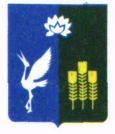 МУНИЦИПАЛЬНЫЙ КОМИТЕТЧкаловского сельского поселенияСпасского муниципального районаРЕШЕНИЕ 21 февраля 2018 года	                     с. Чкаловское				     №130 О внесении изменений в решение муниципального комитета Чкаловского сельского поселения от 20.09.2017 года №101 «Об условиях пенсионного обеспечения муниципальных служащих Чкаловского сельского поселения»В соответствии с Федеральными законами: от 06 октября 2003 года   № 131 - ФЗ «Об общих принципах организации местного самоуправления  в Российской Федерации» , от 15 декабря 2001 года  № 166–ФЗ «О государственном пенсионном обеспечении в Российской Федерации», от 28 декабря 2013 года № 400 - ФЗ «О страховых пенсиях»,    от 27 июля 2004 года № 79 - ФЗ «О государственной гражданской службе Российской Федерации»,  от 02 марта 2007 года № 25 - ФЗ «О муниципальной службе в Российской Федерации», от 23 мая 2016 года №143-ФЗ «О внесении изменений в отдельные законодательные акты Российской Федерации в части увеличения пенсионного возраста отдельным категориям граждан». Законами Приморского края: от 04 июня   2007 года № 82 - КЗ   «О муниципальной службе в Приморском крае», от 04 июня 2007 года № 83 - КЗ «О Реестре должностей муниципальной службы  в Приморском крае», от 07 июня 2012 года № 51 - КЗ  «О государственной гражданской службе Приморского края», постановлением Губернатора Приморского края от 15 июля 2008 года № 58 - пг «Об утверждении Порядка назначения и выплаты пенсии за выслугу лет государственным гражданским служащим Приморского края», на основании экспертного заключения правового департамента Администрации Приморского края от 10.08.2017 года №538-эз, Устава Чкаловского сельского поселения, в целях реализации прав муниципальных служащих Чкаловского сельского поселения  на пенсионное обеспечение, Муниципальный комитет Чкаловского сельского поселения РЕШИЛ:Внести  изменения в решение муниципального комитета Чкаловского сельского поселения от 20.09.2017 года №101 «Об условиях пенсионного обеспечения муниципальных служащих Чкаловского сельского поселения»:1). Пункт 3 решения принять в новой редакции «3.Настоящее решение вступает в силу с момента его официального опубликования.»;2). В пункте 2.2. после слов «Муниципальные служащие» добавить слова «(главный специалист  2 разряда, ведущий специалист, специалист 1 разряда)»;3). В пункте 2.2 слова –«(за исключением случаев истечения срока действия срочного трудового договора в связи с истечением установленного срока полномочий муниципального служащего, замещавшего должность муниципальной службы категории «руководитель»)»исключить;4). В пункте 2.3. после слов «Муниципальные служащие» добавить слова «(главный специалист  2 разряда, ведущий специалист, специалист 1 разряда)»;5) В пункте 2.3 слова –«(за исключением случаев истечения срока действия срочного трудового договора в связи с истечением установленного срока полномочий муниципального служащего, замещавшего должность муниципальной службы категории «руководитель»)»исключить; 2.  Настоящее решение вступает в силу с момента его официального опубликования. 3.  Настоящее решение подлежит  обнародования на информационных стендах в помещении         администрации Чкаловского сельского поселения и в селах Чкаловского сельского       поселения, а так же в  газете «Родные просторы»  и  подлежит  размещению  на           официальном  сайте  администрации  Чкаловского сельского поселения  в сети « Интернет».                       Глава Чкаловского сельского поселения                         __________              В.С.Ию